YOUR NAME 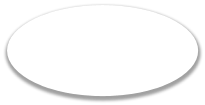 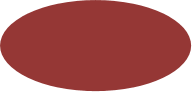 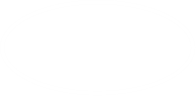 	Sample Decline 
Job Offer Letter 512 Student Lane 	 New Albany, IN  	   812-944-1234   
		gus@ius.edu April 15, 20XX Ms. Stephanie Black, Personnel Director Vita Company, Incorporated Box 28 Evanston, IL 60201 Dear Ms. Black: Thank you for the job offer of analytical chemist in your quality control department. Unfortunately, I find it necessary to decline your offer. I have carefully weighed your offer and have determined that an annual salary  of  $31,500  will  not  meet  my  financial  needs  especially  when  I  calculate  the  cost  of  living  in  the  Evanston  area.  Because  of  my  great  interest  in  the  position,  the  staff  and  future  company  growth,  this  was a very difficult decision. Thank you for your time. Best of luck to you and Vita Company. I hope we have an opportunity to meet again.  Sincerely, John W. Bradle